fashion revolution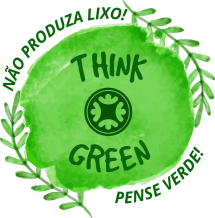 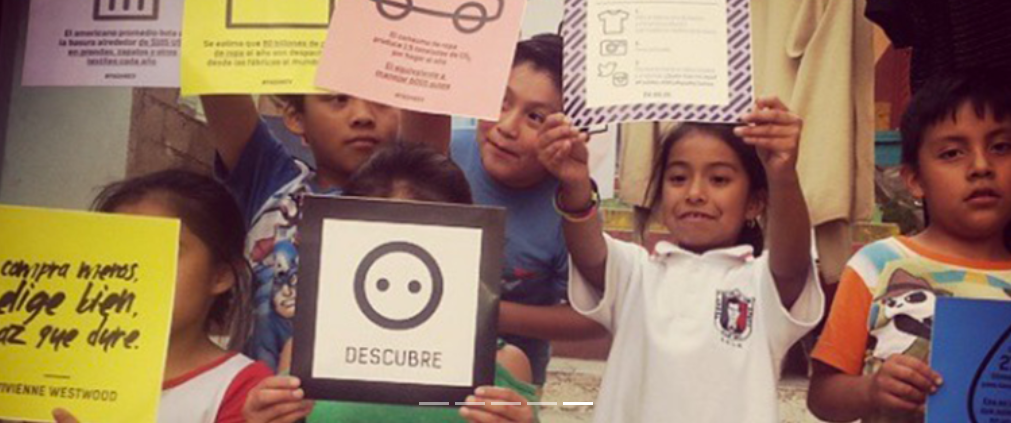 Você já parou para pensar: -“Quem fez minhas roupas?”. Essa ação irá incentivar as pessoas a imaginarem o “fio condutor” do vestuário, passando pelo costureiro até chegar ao agricultor que cultivou o algodão que dá origem aos tecidos. Esse é um processo de descoberta, aumentando a conscientização de que a compra é apenas o último passo de uma longa jornada que envolve centenas de pessoas, e realçando a força de trabalho invisível por trás das roupas que vestimos.	O texto a seguir mostra que nem sempre a produção de roupas é uma atividade boa. 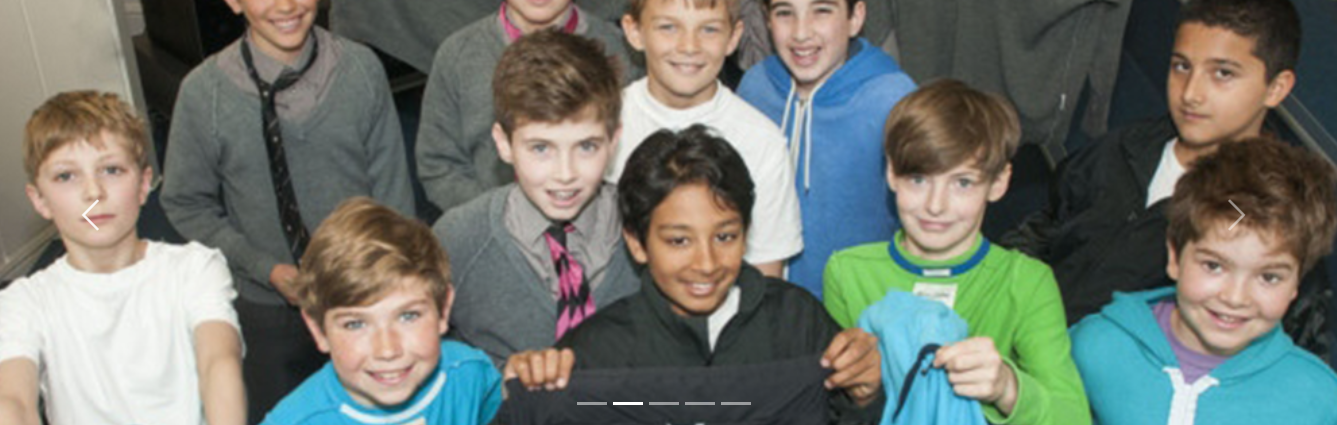 Questão 1	Prove que Maria executava trabalho escravo grifando, no texto, a parte que apresenta cada uma das características citadas na questão. Questão 2	Baseando-se no que foi descrito pela autora, represente como é Maria. Questão 3Qual é a profissão de Maria? (	) cozinheira		(	) costureira		(	) estilistaCopie um trecho do texto que comprove sua resposta. ____________________________________________________________________________________________________________________________________________________________________________________________________________________________________________________________________________________________________________________________________________________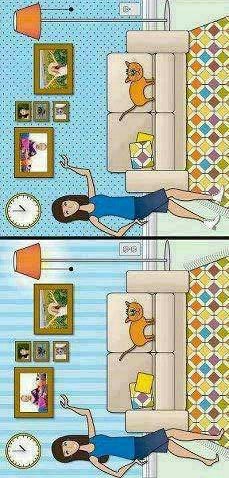 Questão 4Encontre os 7 erros!RECORTE E VISTA!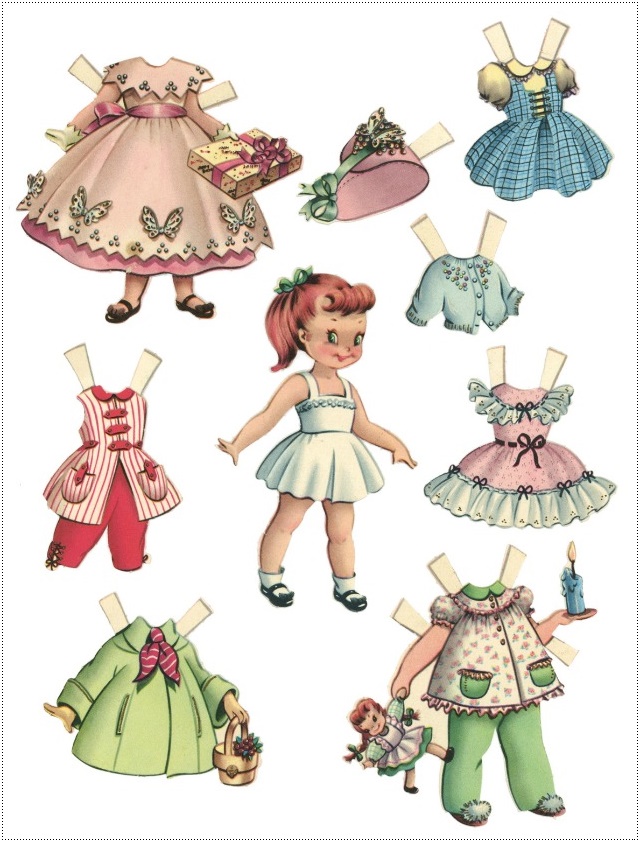 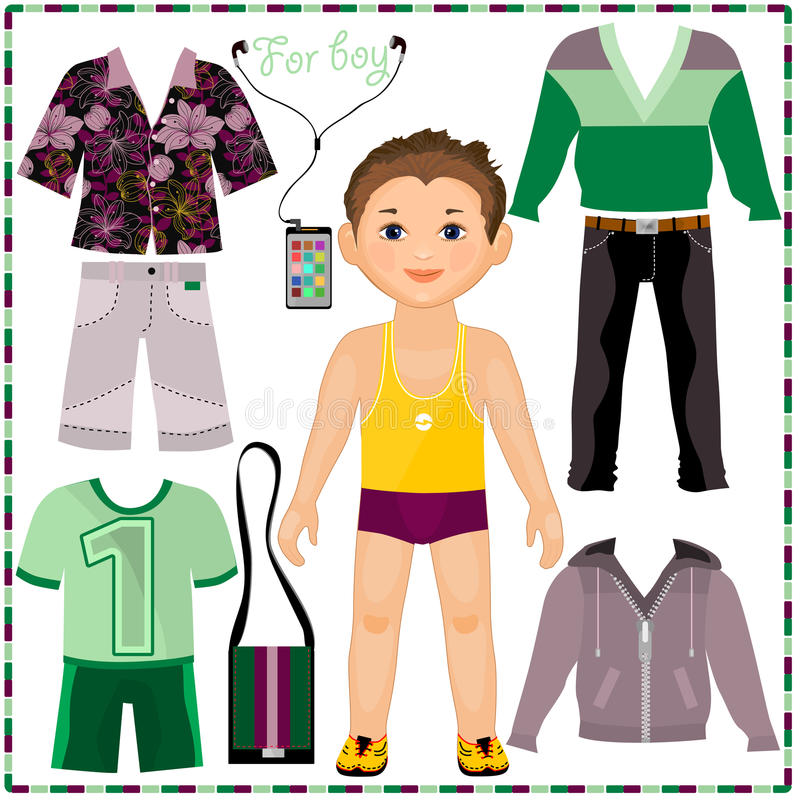 Por um fio          Despertou às 6h30, como sempre. Era uma quarta-feira qualquer. Fez empanadas para o café, vestiu-se e caminhou quatro quadras até o trabalho. Entre linhas, fitas e etiquetas, trabalhou das 7h30 às 21h30 na oficina de costura. De olhos castanhos, pele morena e longos fios castanhos com luzes levemente avermelhadas, Maria (nome fictício) trocou seu país – Bolívia – por São Paulo.           Maria passa 14 horas de seu dia, de segunda a sábado e às vezes aos domingos ganhando R$ 3,00 por peça de roupa costurada – uma peça lhe consome cerca de 4 horas de trabalho. O Estado de São Paulo